Кафедра ДПИ и дизайнаДискуссия - «АНТИКОРРУПЦИОННОЕ ВОСПИТАНИЕ В ВУЗЕ». 28.03.2022г.Ответственные:зав. кафедрой ДПИ и дизайна доцент Эсеккуев К.В.старший преподаватель Эзиева С.Т.В работе приняли участие зав. кафедрой ДПИ и дизайна доцент Эсеккуев К.В., доцент Огузов В.Б., зам. директора ПКИ по учебной работе доцент Богатырева М.Х., ассистент Бостанов К.Х., ст. преподаватель Эзиева С.Т. преподаватели и студенты ПКИ.Цель мероприятия:способствовать антикоррупционному мировоззрению студентов.Задачи:Коррупция - общественное зло.Профилактика антикоррупционного поведения.Воспитание гражданской ответственности, правового самосознания, нравственности.Форма: лекция с элементами тренинга.Оборудование, оформление:Соответствующую тематику после которых, все присутствующие приняли самое активное участие в обсуждении. На мероприятии были рассмотрены темы о взяточничестве в учебных заведениях. Зав. кафедрой ДПИ и дизайна доцент Эсеккуев К.В. так же выступил, и рассказал какими методами необходимо бороться с таким явлением и как не допустить подобных прецедентов.Были заданы вопросы студентами и преподавателями по теме данного мероприятия.Мероприятие прошло интересно, живо, были обсуждены важные вопросы, касающиеся коррупции.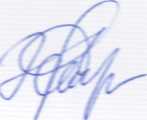 Зав. каф. ДПИ и дизайнаК.В. Эсеккмев